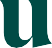 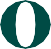 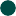 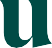 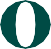 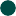 Humboldt-Emeritus Retired Faculty and Staff AssociationDear   ,Thank you so much for your recent donation! The Emeritus & Retired Faculty and Staff Association at Cal Poly Humboldt is grateful for your support. Without the generosity of our donors, Humboldt-ERFSA would not be able to support the efforts of our colleagues and our University. Your contribution has made it possible to reach our prospective goal. We sincerely thank you for your donation toward our Small Grant Awards.Gratefully yours,Executive Committee MembersMarshelle Thobaben, Emerita Professor, President, and Cal Poly Humboldt University Senate RepresentativeSusan Dobie, Emerita Lecturer, Development ChairBernadette Cheyne, Emerita Professor, Program ChairJeffry Borgeld, Emeritus Professor, Membership ChairKen Fulgham, Emeritus Professor TreasurerJames Floss, Emeritus Lecturer, Communications ChairFrank A Whitlatch, Cal Poly Humboldt Administrative Liaison 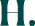 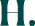 THE CALIFORNIA STATE UNIVERSITY • Bakersfield • Channel Islands • Chico • Dominguez Hills • East BayFresno • Fullerton • Humboldt • Long Beach • Los Angeles • Maritime Academy • Monterey Bay • Northridge • Pomona Sacramento • San Bernardino • San Diego • San Francisco • San Jose • San Luis Obispo • San Marcos • Sonoma • Stanislaus